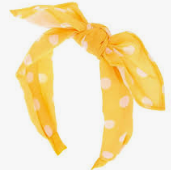 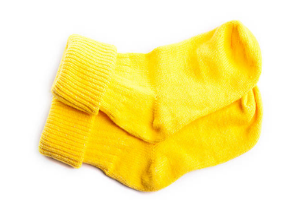 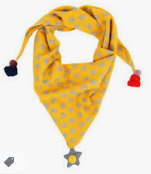 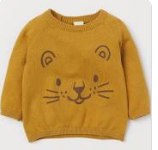 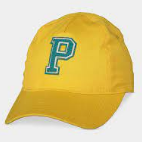 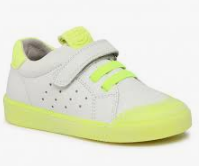 Visit:  www.hollyhill.bham.sch.uk where you will find lots of resources in the ‘Mental Health and Well-being’ folder on our school website.